Original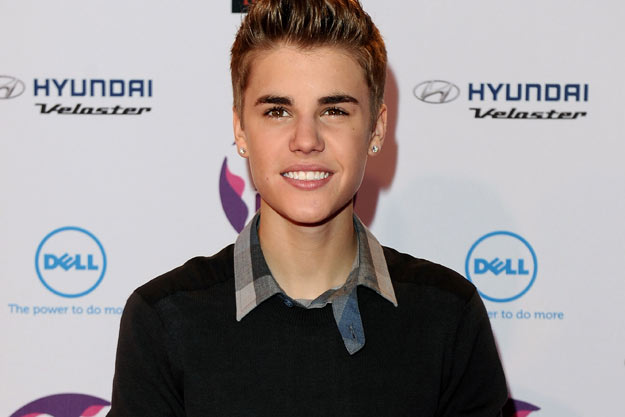 Photo 1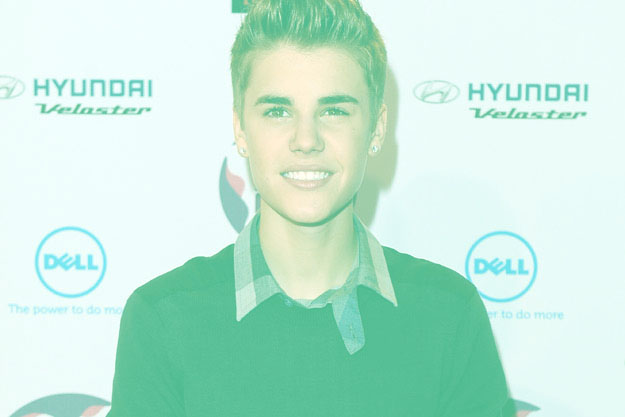 Photo 2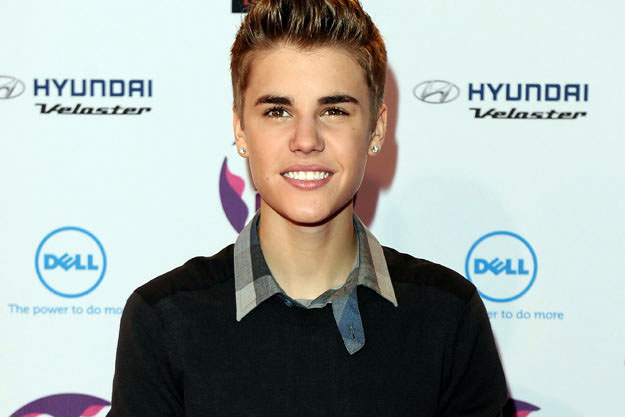 Photo 3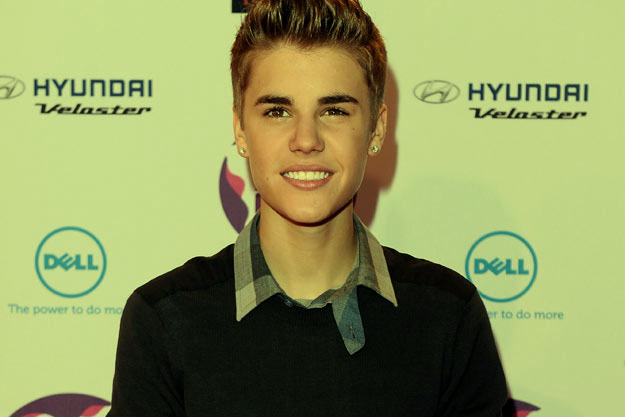 Photo 4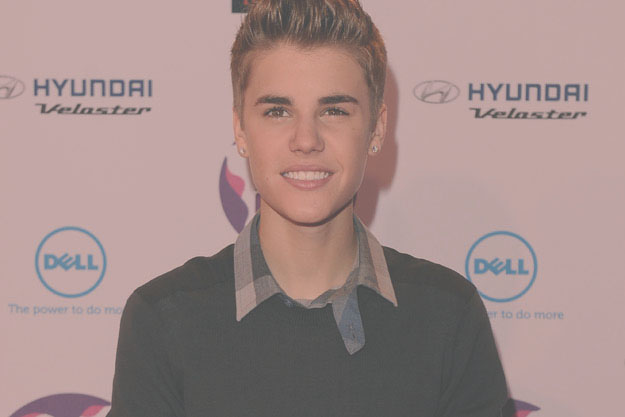 Photo 5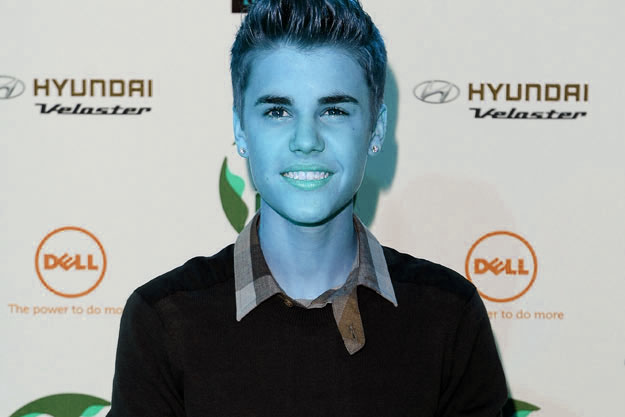 Photo 6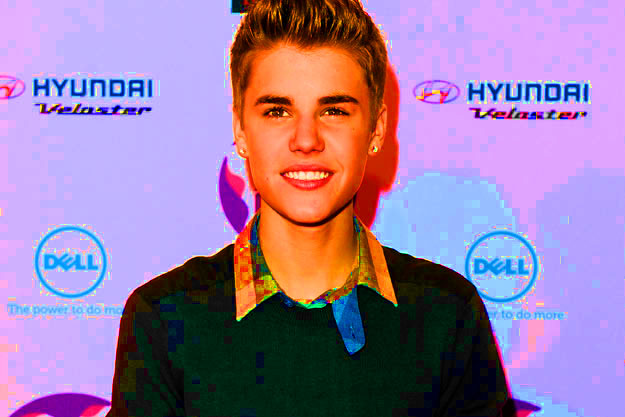 Photo 7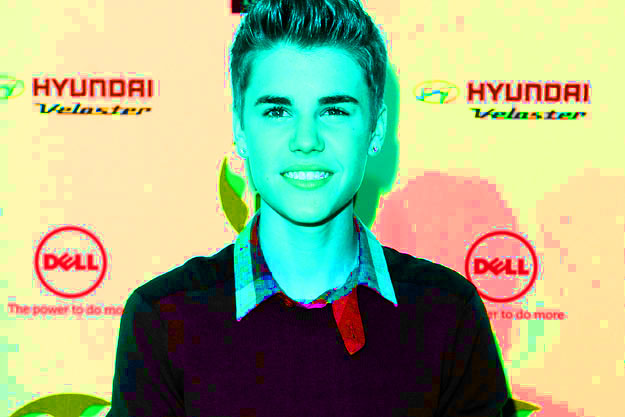 Photo 8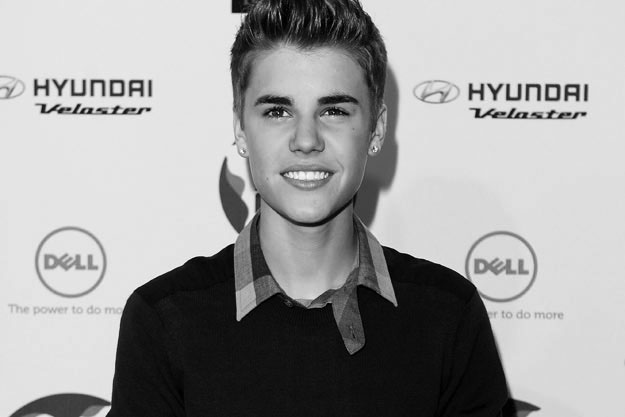 Photo 9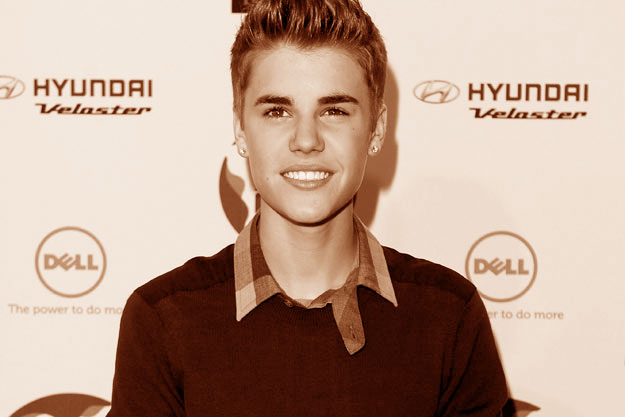 Photo 10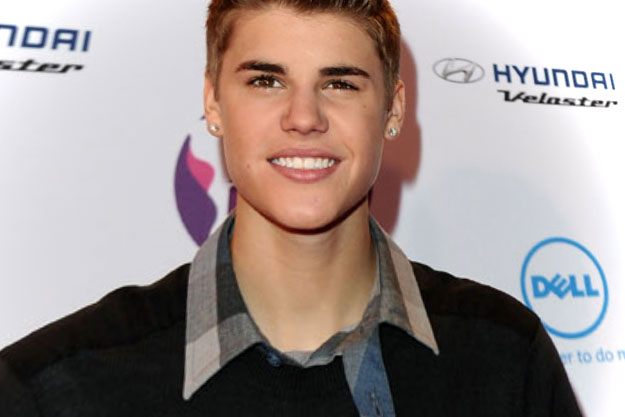 Photo 11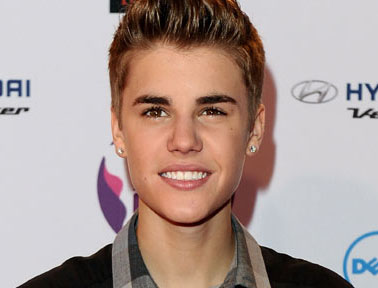 Photo 12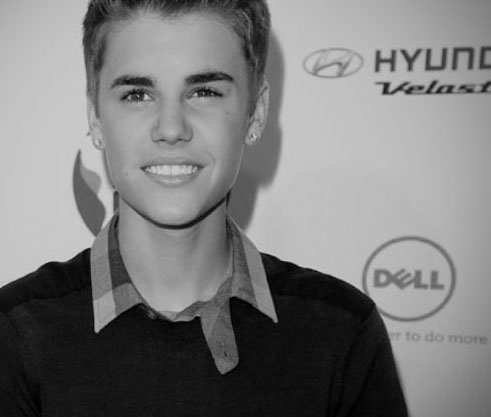 Photo 13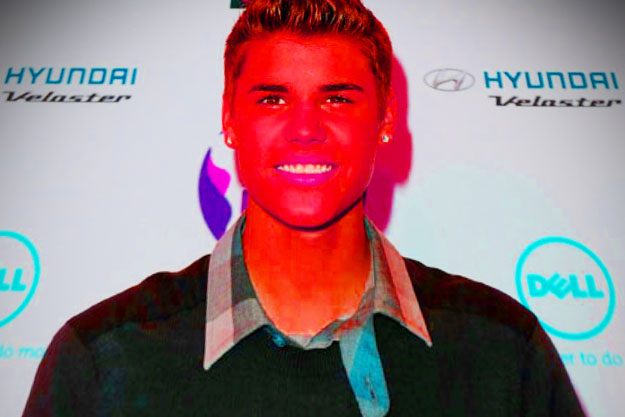 Photo 14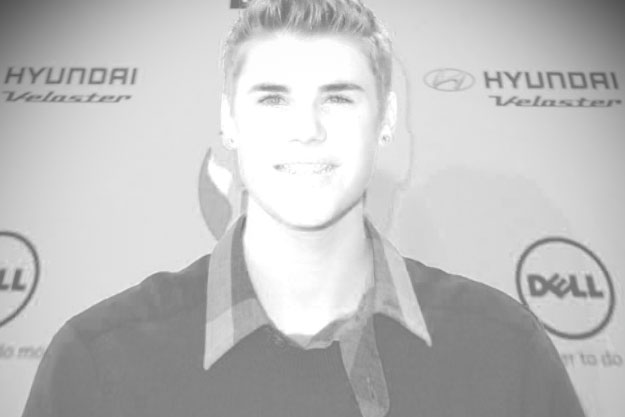 Photo 15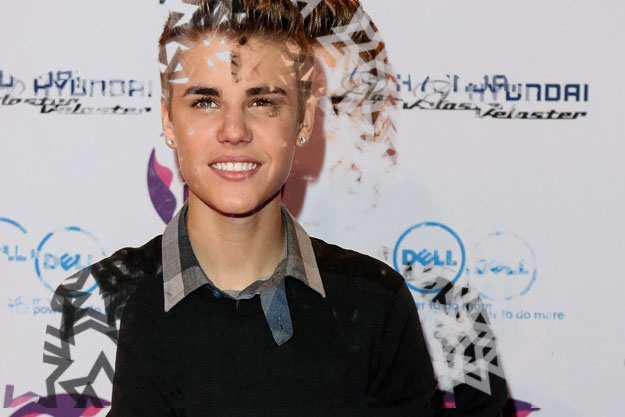 